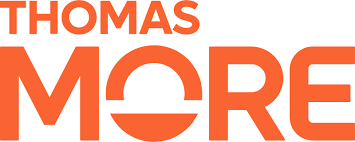 StageverslagStage & Atelier 1e leerjaar (BALO)Beste mentorU heeft een taak van onschatbare waarde: het observeren en begeleiden van onze student(en). We waarderen dit ten zeerste.We lichten kort de werkwijze toe.Het stageverslag bevat vier ankercompetenties waarbij onze verwachtingen beschreven staan in normbeschrijvingen. We beschouwen het als een aanvulverslag waarin u gedurende de gehele stageperiode uw observaties toevoegt. U omschrijft voorbeelden van waargenomen gedrag per stagedag (aangeduid met datum) die ons duidelijke informatie geven over wat u ziet, hoort of wat het effect ervan op de leerlingen is. Graag zo concreet en uitgebreid mogelijk. Het kan zijn dat u niet elke dag observaties hebt voor elke ankercompetentie.Concrete, kleinere tips mag u rechtstreeks met de student delen. U bespreekt bij voorkeur dagelijks uw feedback met de student a.d.h.v. de tot dan toe beschreven observaties.Mogen we u vragen om, na een mondelinge toelichting aan de student, het verslag per e-mail te bezorgen aan de student met de stagebegeleider in cc.Bij vragen, bezorgdheden of suggesties neemt u best zo snel mogelijk contact op met de stagebegeleider.Naam student: Naam mentor: School +  klas: Start- en einddatum stage:  BESLUIT Op het einde van de stageperiode willen we u vragen de kwaliteiten en aandachtspunten te synthetiseren!Kwaliteiten:…Aandachtspunten: …Datum afronding verslag + naam mentor:Ankercompetentie: COACH VAN ZICHZELFNormbeschrijving:Je neemt een professionele houding aan, respecteert het schoolreglement en de afspraken van de opleiding en de stageschool. Tijdens de observatie-participatiedagen neem je initiatieven tot participatie én het zelfstandig overnemen van deeltaken. Je bezorgt je mentor alle informatie over de stage en vraagt na welke afspraken je mentor rond communicatie en lesvoorbereidingen met je wil maken. Je toont belangstelling voor de klaswerking en de kinderen van je stageklas, je neemt tijd om te observeren, je stelt vragen en gaat in gesprek met de mentor. Je stelt voor jezelf hanteerbare en gestructureerde lesvoorbereidingen op. Je vraagt feedback en neemt de tijd om gekregen feedback te onderzoeken en ermee aan de slag te gaan. Je toont dat je reflecteert over je eigen lessen/opdrachten, je omgang met de kinderen, probleemsituaties en/of je eigen leerkracht-zijn. Je hanteert een correcte mondelinge en schriftelijke taal (AN, heldere boodschappen, zinsbouw, spelling …). Daarnaast leg je eigen accenten en toon je hiermee een eigen stijl.Toelichtingen (+ datum per observatie): 